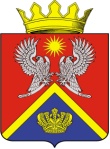 АДМИНИСТРАЦИЯ СУРОВИКИНСКОГО МУНИЦИПАЛЬНОГО РАЙОНА ВОЛГОГРАДСКОЙ ОБЛАСТИПРОЕКТ ПОСТАНОВЛЕНИЯот _____________                               № _____В связи с кадровыми изменениями, постановляю:1. Внести в состав антинаркотической комиссии Суровикинского муниципального района Волгоградской области, утверждённый постановлением администрации Суровикинского муниципального района Волгоградской области от 21.12.2016 № 1461 «Об антинаркотической комиссии Суровикинского муниципального района Волгоградской области» (далее - состав комиссии), следующие изменения:а) вывести из состава комиссии Локтионова Григория Ивановича;б) ввести в состав комиссии председателя Суровикинской районной Думы Кудлаеву Елену Федоровну  (по согласованию).                2. Настоящее постановление вступает в силу после его подписания и подлежит обнародованию путем размещения на информационном стенде в здании администрации Суровикинского муниципального района Волгоградской области, расположенном по адресу: Волгоградская область, г.Суровикино, ул.Ленина, д.64.Глава Суровикинскогомуниципального района                                                              И.В. ДмитриевО внесении изменений в состав антинаркотической комиссии Суровикинского муниципального района Волгоградской области, утверждённый постановлением администрации Суровикинского муниципального района Волгоградской области от 21.12.2016 № 1461«Об антинаркотической комиссии Суровикинского муниципального района Волгоградской области»